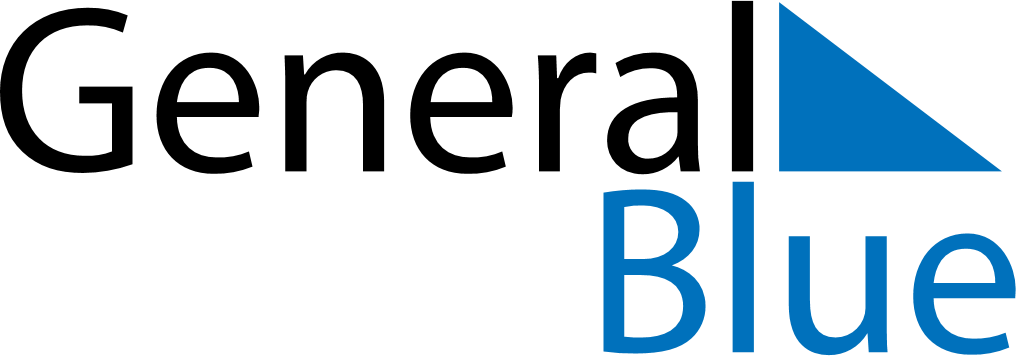 Andorra 2024 HolidaysAndorra 2024 HolidaysDATENAME OF HOLIDAYJanuary 1, 2024MondayNew Year’s DayJanuary 6, 2024SaturdayEpiphanyFebruary 13, 2024TuesdayShrove TuesdayMarch 14, 2024ThursdayConstitution DayMarch 28, 2024ThursdayMaundy ThursdayMarch 29, 2024FridayGood FridayMarch 31, 2024SundayEaster SundayApril 1, 2024MondayEaster MondayMay 1, 2024WednesdayLabour DayMay 19, 2024SundayPentecostMay 20, 2024MondayWhit MondayAugust 15, 2024ThursdayAssumptionSeptember 8, 2024SundayOur Lady of MeritxellNovember 1, 2024FridayAll Saints’ DayDecember 8, 2024SundayImmaculate ConceptionDecember 24, 2024TuesdayChristmas EveDecember 25, 2024WednesdayChristmas DayDecember 26, 2024ThursdayBoxing Day